COLEGIO EMILIA RIQUELME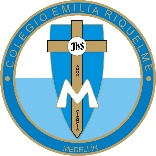 ÁREA DE HUMANIDADES, LENGUA CASTELLANADOCENTE: MARIA ISABEL MAZO ARANGOCORREO: isamaran@gmail.com GUÍAS DE APRENDIZAJE EN CASA. SEMANA DEL 3 AL 6 DE NOVIEMBRE DE 2020PARA TENER EN CUENTA…Recuerda que cada día al iniciar el encuentro, realizaré un saludo por WhatsApp para dar la agenda (que es la misma que está en este taller) y las indicaciones necesarias para continuar. Recuerda en lo posible realizar tus actividades directamente en el libro o en el cuaderno para hacer uso de esta inversión que hicieron nuestros padres. Si por alguna razón no puedes comunicarte en el momento del encuentro, puedes preguntar tus dudas a través del WhatsApp o al correo más adelante.Recuerda que el horario de actividades académicas es de 7 a 2:30, de lunes a viernes. Después de ese horario deberás esperar hasta que tenga disponibilidad de tiempo para solucionar las inquietudes.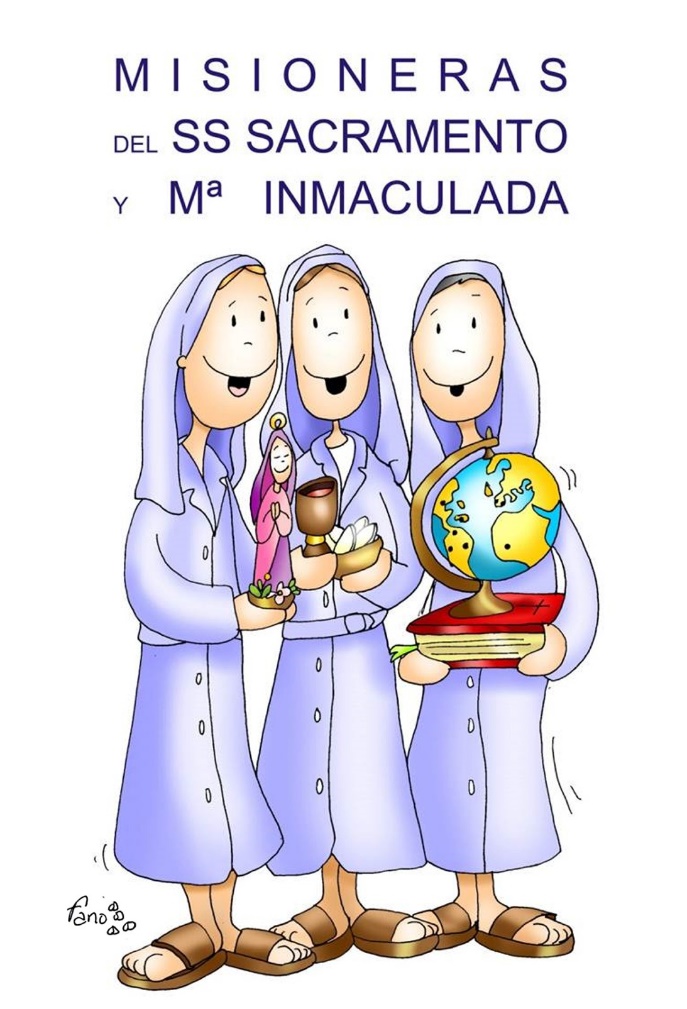 FECHA: MIÉRCOLES 4 DE NOVIEMBRE (1ra hora: 7-8 p.m.)El día de hoy tendremos encuentro sincrónico TEMA: PRUEBA DE LOS TRES EDITORESDESARROLLO: Saludo por WhatsAppInvitación al encuentro sincrónicoEstaremos en la presentación de la prueba de los Tres EditoresFECHA: JUEVES 5 DE NOVIEMRE (3ra hora: 9:30-10:30 a.m.)El día de hoy tendremos encuentro sincrónico TEMA: PRUEBA DE LOS TRES EDITORESDESARROLLO:Saludo por WhatsAppInvitación al encuentro sincrónicoEstaremos en la presentación de la prueba de los Tres EditoresFECHA: VIERNES 6 DE NOVIEMBRE (4ta hora: 1 a 2 p.m.)Hoy nuestra clase es asincrónica TEMA: ENTREGA DE EVIDENCIAS DE APRENDIZAJE DE LA SEMANA. DESARROLLO:Saludo por WhatsAppSe publicará en Classroom la actividad de entrega de evidencias y la actividad del día.Recomendación de la semana: Este mes haremos un especial reconocimiento al valor de la lealtad. Entendemos este valor como el sentimiento de respeto y fidelidad hacia los principios morales, a los compromisos establecidos o hacia alguien. Te invito para que realices el rompecabezas del enlace adjunto que trae un lindo mensaje sobre la lealtad. Si te tomas una foto al lado del computador con la actividad resuelta y me la envías al WhappApp tendrás un cinco. https://www.jigsawplanet.com/?rc=play&pid=14f7591f48b3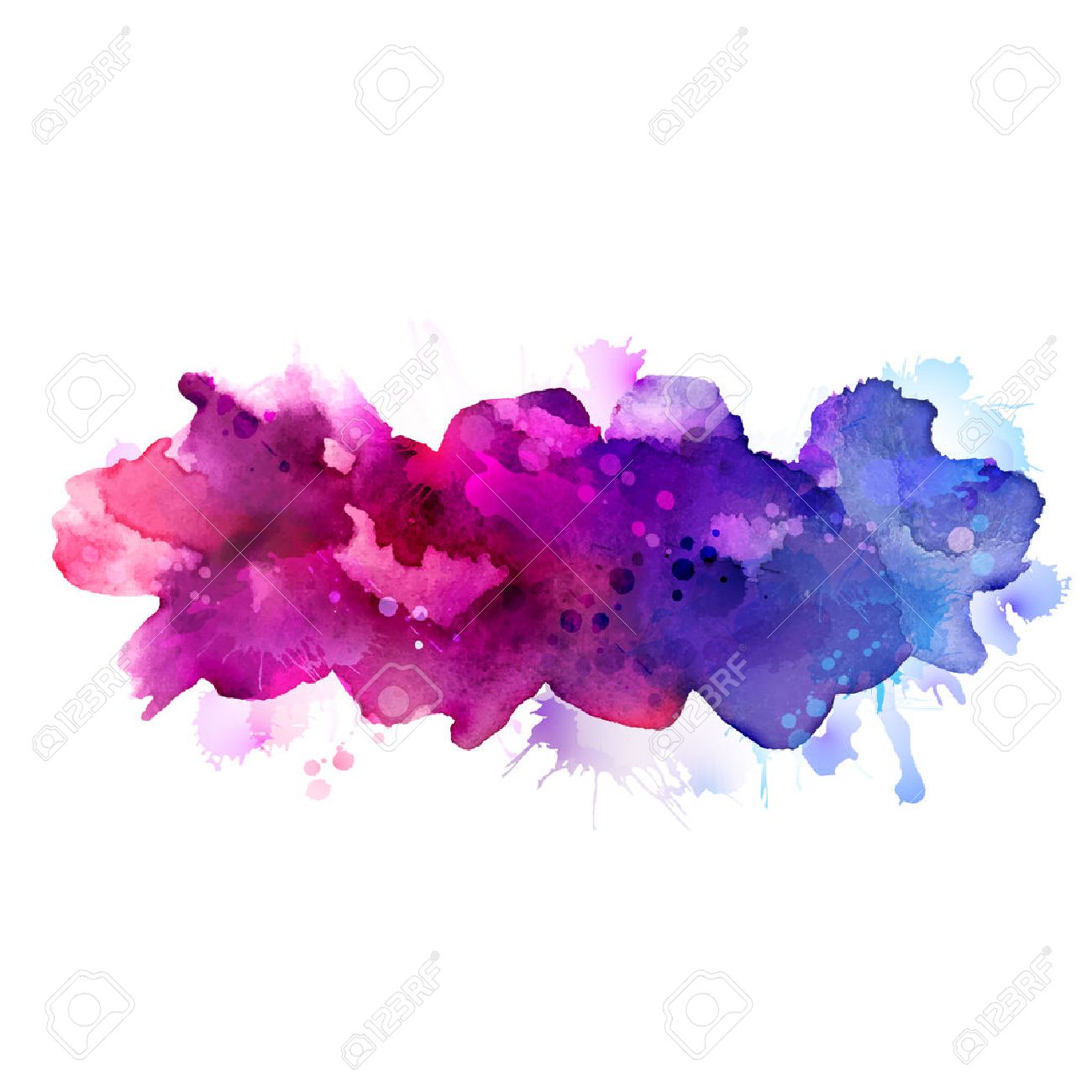 